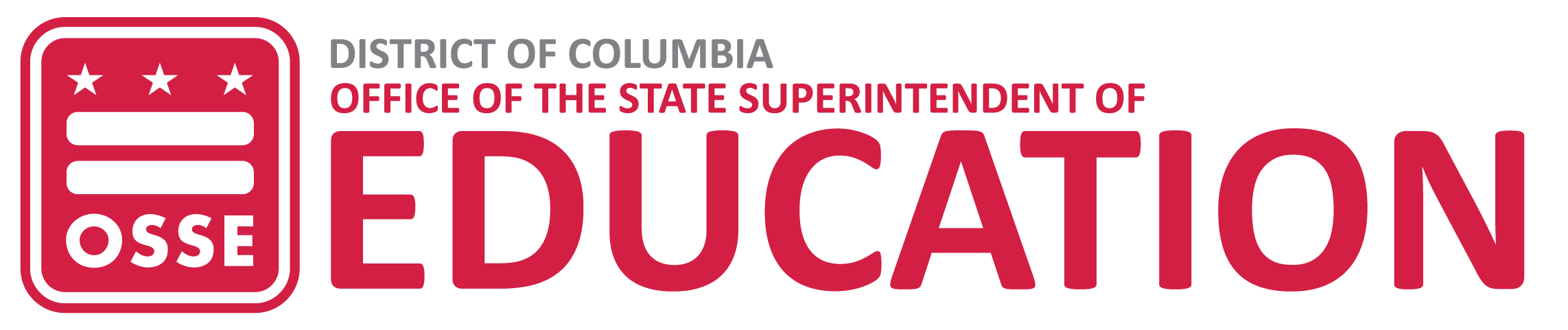 TRAINER COMPLAINT FORMPlease use this form to report a complaint against any trainer delivering professional development to the DC early care and education (ECE) workforce. Once completed, email the form to OSSE.TrainerComplaints@dc.gov. If you wish to remain anonymous, please note this in your email. The name and email address used to submit the complaint will be deleted from the official record of the complaint. If you have any questions, please contact DC Child Care Connections at OSSE.DCchildcareconnections@dc.gov or (202) 678-0027.Part I – Information about person reporting incidentPart I – Information about person reporting incidentName of person reporting incidentEmail addressPhone number at which person can be reachedName of employer		Part II – Complaint		Part II – ComplaintName of trainerName of training (if applicable)Date of incidentComplaint